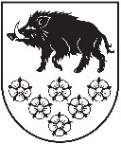 LATVIJAS REPUBLIKAKANDAVAS NOVADA DOMEDārza iela 6, Kandava, Kandavas novads, LV – 3120, Reģ. Nr.90000050886,Tālrunis 631 82028, fakss 631 82027, e-pasts: dome@kandava.lvDOMES ĀRKĀRTAS SĒDES PROTOKOLSKandavā2018.gada  6.septembrī  					                        Nr.14Sēde sasaukta  		plkst. 16.00Sēdi atklāj   			plkst. 16.04Sēdi vada   		           I.Priede, domes priekšsēdētāja                                                  Sēdi protokolē 	           A.Dundure, kancelejas vadītājaSēdē piedalās 	            R.Bērziņš, G.Birkenšteins, G.Cīrule,                                                 S.Ezeriņa,  R.Fabjančiks, 12 deputāti                            G.Indriksons, I.Freiberga,  A.Lasis, I.Lasis, D.Puga,                                                I.Priede,  K.ŠevčuksSēdē nepiedalās		E.Bariss ( attaisnotu iemeslu dēļ)3 deputāti			D.Rozenfelds ( attaisnotu iemeslu dēļ)				S.Zvirgzdiņa ( attaisnotu iemeslu dēļ)Sēdē piedalās pašvaldības administrācijas darbinieki, pieaicinātās personas:  E.Dude, domes izpilddirekotrs, A.Šimkēviča, Juridiskās un personāla nodaļas juriste, D.Gudriķe, sabiedrisko attiecību speciāliste, L.Trēde, laikraksta “Neatkarīgās Tukuma Ziņas” žurnālistePamatojoties uz likuma “ Par pašvaldībām”  28.pantu, Kandavas novada domes ārkārtas sēde 2018.gada 6.septembrī plkst.16.00 sasaukta pēc domes priekšsēdētājas  I.Priedes iniciatīvas 2018.gada 5.septembrī.Sēdes vadītāja I.Priede paziņo, ka domes ārkārtas sēdes darba kārtībā iekļauti 7 jautājumi  un lūdz apstiprināt sēdes darba kārtību.Pamatojoties uz likuma “Par pašvaldībām” 31.pantu,  Dome, atklāti balsojot: PAR –  11  (  R.Bērziņš, G.Birkenšteins, G.Cīrule,  S.Ezeriņa,  R.Fabjančiks, G.Indriksons, I.Freiberga, I.Lasis,  D.Puga, I.Priede, K.Ševčuks)PRET –  0 , ATTURAS-  0,NOLEMJ: Apstiprināt domes ārkārtas sēdes darba kārtību ar 7  jautājumiem.DARBA KĀRTĪBA1. Par  Aigara Laša apstiprināšanu novada domes deputāta statusā2. Par deputāta Aigara Laša ievēlēšanu  Finanšu, plānošanas un novada attīstības  komitejas sastāvā3. Par deputātes Signes Ezeriņas ievēlēšanu Vides  aizsardzības  un komunālo jautājumu komitejas sastāvā4. Par deputātes Daigas Pugas ievēlēšanu Sociālo lietu un veselības aizsardzības  komitejas sastāvā5. Par izmaiņām  Kandavas novada domes Medību koordinācijas komisijas sastāvā6. Par izmaiņām Kandavas novada Iepirkuma komisijas sastāvā7. Par  SIA „Kandavas komunālie pakalpojumi” pamatkapitāla palielināšanu prioritārā investīciju projekta “Siltuma avota efektivitātes paaugstināšanai Kandavas novadā, Vānē” īstenošanai 1.§Par Aigara Laša apstiprināšanu novada domes deputāta statusāZiņo: I.PriedeKandavas novada vēlēšanu komisija  2018.gada 4.septembrī  izskatīja jautājumu par deputāta Alfreda Ķieģeļa pilnvaru izbeigšanu pirms termiņa sakarā ar deputāta nāvi 2018.gada 27.augustā. Deputāta kandidāts, kurš nākošais partijas “Latvijas Zemnieku Savienība” sarakstā ieguvis vislielāko balsu skaitu, ir Aigars Lasis, kuru arī Kandavas novada vēlēšanu komisija  virza apstiprināšanai  Kandavas novada domes deputāta statusā. 2018.gada 4.septembrī domē iesniegts ( reģ.Nr. 3-12-2/ 1816) deputāta kandidāta A.Laša iesniegums ar piekrišanu pildīt Kandavas novada domes deputāta amatu.Pamatojoties uz augstāk minēto un Republikas pilsētas domes un novada domes deputāta statusa likuma 3.panta pirmās daļas 6.punktu, Republikas pilsētas domes un novada domes vēlēšanu likuma 43. panta (1) daļu “ Ja ievēlētais domes deputāts miris, atteicies vai citu iemeslu dēļ zaudējis vai nolicis savu mandātu, viņa vietā stājas nākamais kandidāts no tā paša kandidātu saraksta, no kura bija ievēlēts iepriekšējais deputāts”, Dome, atklāti balsojot: PAR –   10  (  R.Bērziņš, G.Birkenšteins, G.Cīrule,  S.Ezeriņa,  R.Fabjančiks, G.Indriksons, I.Freiberga,  D.Puga, I.Priede, K.Ševčuks)PRET –  0 , ATTURAS-  0,NEBALSO – 1, ( I.Lasis, atbl.likumam “Par interešu konflikta novēršanu valsts amatpersonu darbībā”)NOLEMJ: Apstiprināt Aigaru Lasi Kandavas novada domes deputāta statusā ar 2018.gada 6.septembri.2.§Par deputāta Aigara Laša ievēlēšanu Finanšu, plānošanas un novada attīstības komitejas sastāvāZiņo: I.PriedeKandavas novada domē 2018.gada 5.septembrī  ( reģ.Nr. 3-12-2/ 1819 ) reģistrēts deputāta A.Laša iesniegums par piekrišanu  pildīt Finanšu, plānošanas un novada attīstības komitejas locekļa pienākumus.Pamatojoties uz  saņemto iesniegumu,  likuma “Par pašvaldībām”  54. un 55.panta trešo daļu un domes ārkārtas sēdē 2018. gada 6.septembrī pieņemto lēmumu ( protokols Nr. 14   1.§),Dome, atklāti balsojot: PAR –   10 (  R.Bērziņš, G.Birkenšteins, G.Cīrule,  S.Ezeriņa,  R.Fabjančiks, G.Indriksons, I.Freiberga,  D.Puga, I.Priede, K.Ševčuks)PRET –  0 , ATTURAS-  0,NEBALSO – 2, ( A.Lasis un I.Lasis, atbl.likumam “Par interešu konflikta novēršanu valsts amatpersonu darbībā”)NOLEMJ: Ievēlēt ar 2018.gada 6.septembri deputātu Aigaru Lasi  Finanšu, plānošanas un novada attīstības  komitejas sastāvā.3.§Par deputātes Signes Ezeriņas ievēlēšanu  Vides aizsardzības un komunālo jautājumu komitejas sastāvāZiņo: I.PriedeKandavas novada domē 2018.gada 5.septembrī  reģistrēts  ( reģ.Nr. 3-12-2/ 1830) deputātes S.Ezeriņas iesniegums par piekrišanu pildīt  Vides aizsardzības un komunālo jautājumu komitejas locekles pienākumus.S.Ezeriņa domē ievēlēta no partijas “Latvijas Zemnieku savienība”.Pamatojoties uz  likuma “Par pašvaldībām”  54.panta pirmo daļu un  55.panta trešo daļu, Dome, atklāti balsojot: PAR –   11  (  R.Bērziņš, G.Birkenšteins, G.Cīrule,   R.Fabjančiks, G.Indriksons, I.Freiberga, A.Lasis, I.Lasis, D.Puga, I.Priede, K.Ševčuks)PRET –  0 , ATTURAS-  0,NEBALSO – 1, ( S.Ezeriņa, atbl.likumam “Par interešu konflikta novēršanu valsts amatpersonu darbībā”)NOLEMJ: Ievēlēt  ar 2018.gada 6.septembri   deputāti Signi Ezeriņu Vides aizsardzības un komunālo jautājumu komitejas sastāvā.4.§Par deputātes Daigas Pugas ievēlēšanu  Sociālo lietu un veselības aizsardzības komitejas sastāvāZiņo: I.PriedeKandavas novada domē 2018.gada 5.septembrī  reģistrēts  ( reģ.Nr. 3-12-2/ 1827) deputātes D.Pugas iesniegums par piekrišanu pildīt  Sociālo lietu un veselības aizsardzības komitejas locekles pienākumus.D.Puga domē ievēlēta no partijas “Latvijas Zemnieku savienība”.Pamatojoties uz  likuma “Par pašvaldībām”  54.panta pirmo daļu un  55.panta trešo daļu, Dome, atklāti balsojot: PAR –   11  (  R.Bērziņš, G.Birkenšteins, G.Cīrule,   S.Ezeriņa, R.Fabjančiks, G.Indriksons, I.Freiberga, A.Lasis, I.Lasis, I.Priede, K.Ševčuks)PRET –  0 , ATTURAS-  0,NEBALSO – 1, ( D.Puga, atbl.likumam “Par interešu konflikta novēršanu valsts amatpersonu darbībā”)NOLEMJ: Ievēlēt  ar 2018.gada 6.septembri   deputāti Daigu Pugu Sociālo lietu un veselības aizsardzības  komitejas sastāvā.5.§Par izmaiņām Kandavas novada domes Medību koordinācijas komisijas sastāvāZiņo: I.PriedePar jautājumu izsakās: E.Dude, S.EzeriņaKandavas novada domes Medību koordinācijas komisijas sastāvs apstiprināts domes sēdē 2015.gada 30.jūlijā, kuras sastāvā bija deputāts A.Ķieģelis.Pamatojoties uz  Kandavas novada Dzimtsarakstu nodaļas 2018.gada 4.septembrī izsniegto izziņu Nr. 54.2-19/131 un likuma “Par pašvaldībām”  21.panta pirmās daļas 24) punktu,Dome, atklāti balsojot: PAR –   12  (  R.Bērziņš, G.Birkenšteins, G.Cīrule,  S.Ezeriņa,  R.Fabjančiks, G.Indriksons, I.Freiberga, A.Lasis, I.Lasis,  D.Puga, I.Priede,  K.Ševčuks)PRET –  0 , ATTURAS- 0 ,NOLEMJ:Izslēgt no Kandavas novada domes Medību koordinācijas komisijas sastāva  Alfredu Ķieģeli.6.§Par izmaiņām Kandavas novada Iepirkuma komisijas sastāvāZiņo: I.PriedePar jautājumu izsakās: I.Lasis, A.Šimkēviča, R.FabjančiksKandavas novada Iepirkuma komisijas sastāvs apstiprināts domes sēdē 2016.gada 29.septembrī, kuras sastāvā bija deputāts A.Ķieģelis.Kandavas novada domē 2018.gada 6.septembrī reģistrēts ( reģ.Nr. 3-12-2/ 1842) O.Kļavas iesniegums par piekrišanu pildīt Iepirkuma komisijas locekļa pienākumus.Deputāts I.Lasis ierosina nebalsot un atlikt jautājuma izskatīšanu par O.Kļavas apstiprināšanu Iepirkuma komisijas sastāvā, jo minētai personai var rasties interešu konflikts tāpēc, ka  SIA “ Kandavas komunālie pakalpojumi” ir saistīts ar domes pasūtījumu izpildi. Kandavas novada Iepirkuma komisijas nolikuma 3.1. punktā noteikts, ka Komisijas sastāvā darbojas 6 komisijas locekļi, līdz ar to ir nepieciešams apstiprināt citu komisijas locekli izslēgtā A.Ķieģeļa vietā.Sēdes vadītāja I.Priede aicina balsot par katru lēmuma punktu atsevišķi: par A.Ķieģeļa izslēgšanu no Komisijas sastāva un jautājuma atlikšanu  uz septembra domes sēdi par komisijas locekļa apstiprināšanu.Pamatojoties uz  Kandavas novada Dzimtsarakstu nodaļas 2018.gada 4.septembrī izsniegto izziņu Nr. 54.2-19/131 un likuma “Par pašvaldībām”  21.panta otro daļu,Dome, atklāti balsojot: PAR –   12  (  R.Bērziņš, G.Birkenšteins, G.Cīrule,  S.Ezeriņa,  R.Fabjančiks, G.Indriksons, I.Freiberga, A.Lasis, I.Lasis,  D.Puga, I.Priede, K.Ševčuks)PRET –  0 , ATTURAS- 0 ,NOLEMJ:Izslēgt no Kandavas novada Iepirkuma  komisijas sastāva  Alfredu Ķieģeli.Dome, atklāti balsojot: PAR –   12  (  R.Bērziņš, G.Birkenšteins, G.Cīrule,  S.Ezeriņa,  R.Fabjančiks, G.Indriksons, I.Freiberga, A.Lasis, I.Lasis,  D.Puga, I.Priede, K.Ševčuks)PRET –  0 , ATTURAS- 0 ,NOLEMJ:Atlikt jautājumu par Kandavas novada Iepirkuma komisijas locekļa apstiprināšanu uz septembra domes sēdi.7.§Par  SIA „Kandavas komunālie pakalpojumi” pamatkapitāla palielināšanu  prioritārā investīciju projekta “Siltuma avota efektivitātes paaugstināšanai Kandavas novadā, Vānē” īstenošanaiZiņo: G.CīrulePar jautājumu izsakās: R.Fabjančiks[1] Pamatojoties uz Kandavas novada domes 2018.gada 26.jūlija sēdes (protokols Nr.12 11.§) lēmuma 1.punktu, tika nolemts noteikt SIA “Kandavas komunālie pakalpojumi” izstrādāto projektu “Siltuma avota efektivitātes paaugstināšanai Kandavas novadā, Vānē” kā pašvaldības prioritāro investīciju projektu un ņemt aizņēmumu no Valsts kases projekta īstenošanai. Pamatojoties uz Pašvaldību aizņēmumu un galvojumu kontroles un pārraudzības padomes 2018.gada 15.augusta sēdes protokola Nr.10  29.1.punktu “Par Kandavas novada pašvaldības aizņēmumu” tika atbalstīts lēmums ņemt aizņēmumu 51 339 EUR SIA „Kandavas komunālie pakalpojumi” pamatkapitāla palielināšanai prioritārā investīciju projekta “Siltuma avota efektivitātes paaugstināšanai Kandavas novadā, Vānē” īstenošanai.[2] Likuma “Par pašvaldībām” 14.panta pirmās daļas 1.punktā noteikts, ka pildot savas funkcijas, pašvaldībām likumā noteiktajā kārtībā ir tiesības: veidot pašvaldību iestādes, dibināt biedrības vai nodibinājumus, kapitālsabiedrības, kā arī ieguldīt savus līdzekļus kapitālsabiedrībās.Iepriekš minētā tiesību norma nosaka pašvaldības tiesības savus līdzekļus ieguldīt savās dibinātajās kapitālsabiedrībās, bet nenosaka procedūru kādā tiek pieņemts lēmums un citi ar pamatkapitāla palielināšanu saistītie lēmumi, kas pēc to pieņemšanas iesniedzami Latvijas Republikas Uzņēmumu reģistrā. Minēto procedūru nosaka Publiskas personas kapitāla daļu un kapitālsabiedrību pārvaldības likums.[3] Publiskas personas kapitāla daļu un kapitālsabiedrību pārvaldības likuma 62.pantā noteikts, ka pamatkapitālu drīkst palielināt vai samazināt, tikai pamatojoties uz dalībnieku sapulces lēmumu, kurā iekļauti pamatkapitāla palielināšanas vai samazināšanas noteikumi. Savukārt minētā likuma 63.panta pirmās daļas 1.punktā noteikts, ka sabiedrības pamatkapitālu var palielināt: dalībniekiem izdarot ieguldījumus sabiedrības pamatkapitālā un pretī saņemot attiecīgu skaitu jaunu daļu. Tāpat minētā panta ceturtajā daļā noteikts, ka dalībnieka jaunās daļas sabiedrība ieraksta dalībnieku reģistrā, pamatojoties uz dokumentiem, kas apliecina šo daļu apmaksu. Savukārt minētā panta piektajā daļā noteikts, ka valde pieteikumu par pamatkapitāla palielināšanu iesniedz komercreģistra iestādei pēc tam, kad veikta daļu apmaksa un jaunās daļas ierakstītas dalībnieku reģistrā.Iepriekš aprakstīto, ar pamatkapitāla palielināšanu saistīto procedūru, apliecina arī Publiskas personas kapitāla daļu un kapitālsabiedrību pārvaldības likuma 66.panta pirmās daļas 7. un 9.punktā noteiktais, ka tikai dalībnieku sapulcei ir tiesības pieņemt lēmumus par: sabiedrības statūtu apstiprināšanu un grozīšanu; pamatkapitāla palielināšanu vai samazināšanu.Pamatojoties uz augstāk norādīto kā arī uz Publiskas personas kapitāla daļu un kapitālsabiedrību pārvaldības likuma 62.,63. un 66.pantu un likuma “Par pašvaldībām” 14.pantu,Dome, atklāti balsojot: PAR –   12  (  R.Bērziņš, G.Birkenšteins, G.Cīrule,  S.Ezeriņa,  R.Fabjančiks, G.Indriksons, I.Freiberga, A.Lasis, I.Lasis,  D.Puga, I.Priede, K.Ševčuks)PRET –  0 , ATTURAS- 0 ,NOLEMJ:1. Ieguldīt SIA „Kandavas komunālie pakalpojumi”, pamatkapitālā 51 339 EUR apmērā prioritārā investīciju projekta “Siltuma avota efektivitātes paaugstināšanai Kandavas novadā, Vānē” īstenošanai. 2. Uzdot Kandavas novada domes Finanšu nodaļas vadītājai D. Rudēvicai līdz SIA „Kandavas komunālie pakalpojumi” nākošajai dalībnieku sapulcei, bet ne vēlāk, kā līdz 2018.gada 17.septembrim apmaksāt SIA „Kandavas komunālie pakalpojumi”, pamatkapitāla palielinājumu 51 339 EUR apmērā.3. Uzdot SIA „Kandavas komunālie pakalpojumi” kapitāldaļu turētāja pārstāvei Gundai Cīrulei sasaukt SIA „Kandavas komunālie pakalpojumi” dalībnieku ārkārtas sapulci, lai pieņemtu ar pamatkapitāla izmaiņām saistītos lēmumus ( par statūtu grozījumiem, pamatkapitāla palielināšanu, pamatkapitāla palielināšanas noteikumu apstiprināšanu).Sēde slēgta plkst. 16.15Sēdi vadīja: (personiskais paraksts)  I.Priede Protokolēja: (personiskais paraksts) A.Dundure 